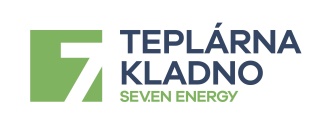 Teplárna Kladno s.r.o.PLÁN PŘEDPOKLÁDANÉHO ROZVOJE LOKÁLNÍ DISTRIBUČNÍ SOUSTAVY ELEKTRICKÉ ENERGIE PRO OBLAST PRŮMYSLOVO ADMINISTRATIVNÍHO AREÁLU ZLÍN PRO OBDOBÍ 2016 - 20211. Charakter distribuční soustavyLokální distribuční soustava (LDS) elektrické energie pro oblast průmyslového administrativního areálu Zlín provozovaná společností Teplárna Kladno s.r.o. vznikla z původně technologického rozvodu elektrické energie pro bývalý komplex podniků Svit a ZPS. Po jejich privatizaci se stala lokální distribuční soustavou, jejímž prostřednictvím jsou v současnosti zajišťovány dodávky elektrické energie různým subjektům jak průmyslového, tak i obchodně administrativního charakteru. Do soustavy jsou vyvedeny tři generátory TG6, TG31, TG32. S nadřazenou distribuční soustavou E.ON Distribuce je propojena dvěma nadzemními vedeními na napěťové hladině 110 kV a dvěma záložními kabelovými vedeními na napěťové hladině 22kV.Distribuční sítě tvoří kabelová vedení 6kV a 22kV napájená z hlavní distribuční rozvodny „R6.1 B37“, resp. „R22.1 B37“V LDS jsou dále rozmístěny distribuční transformovny a rozvodny na úrovni vysokého a nízkého napětí. Celý systém má dostatečnou přenosovou kapacitu a vzhledem k historii a charakteru vzniku, tj. jakožto systém napájející zařízení technologických provozů.2. Současný stav předpokládaný rozvojBudoucí rozvoj je do značné míry ovlivněn  průběžnými majetkovými změnami vlastnictví a využití objektů. Veškeré činnosti se v současnosti soustřeďují na údržbu a průběžnou obnovu kabelových rozvodů a distribučních rozvoden s tím, že prováděné činnosti a práce samozřejmě reagují na případné vznikající požadavky na zajištění Stávající distribuční systém je dostatečně dimenzovaný do budoucna s ohledem na  předpokládané změny využití (skladové haly, lehký průmysl a služby, obchodně administrativní budovy). 3. Plánovaný rozvoj lokální distribuční soustavyZveřejněné informace o předpokládaném rozvoji LDS mají pouze informativní charakter. Akce zařazené do tohoto seznamu vycházejí z dlouhodobé koncepce rozvoje LDS. Termíny plánovaných rekonstrukcí a rozvojových činností se mohou změnit z důvodů změny priorit nebo z důvodů, které není schopen provozovatel LDS ovlivnit. 20162016NÁZEVrozšíření LDS	připojování nových zákazníků na LDS20172017NÁZEVrozšíření LDSrozšíření el. distribuční sítě Rybníky budova 326rekonstrukce LDSrekonstrukce kabelového vedení 6kV mezi budovami 37, 33, 33/4 (L17, L1)rozšíření LDS	připojování nových zákazníků na LDS20182018NÁZEVrekonstrukce LDSrekonstrukce trafostanice 6/0,4kV na budově 113 rekonstrukce LDSrekonstrukce kabelového vedení 6kV mezi budovami 33/4 a 113rozšíření LDS	připojování nových zákazníků na LDS20192019NÁZEVrekonstrukce LDSrekonstrukce trafostanice na budově 105/4rekonstrukce LDSrekonstrukce kabelového vedení 6kV mezi budovou 37 a 76 (L8, L9)rozšíření LDS	připojování nových zákazníků na LDS20202020NÁZEVrekonstrukce LDSrekonstrukce elektrických ochran rozvodny R6.1rekonstrukce LDSrekonstrukce kabelového kanálu budova 17 - budova 8/6rozšíření LDSpřipojování nových zákazníků na LDS20212021NÁZEVrekonstrukce LDSrekonstrukce trafostanice na budově 8/6rekonstrukce LDSrekonstrukce el. distribuční sítě Rybníky I.rozšíření LDSpřipojování nových zákazníků na LDS